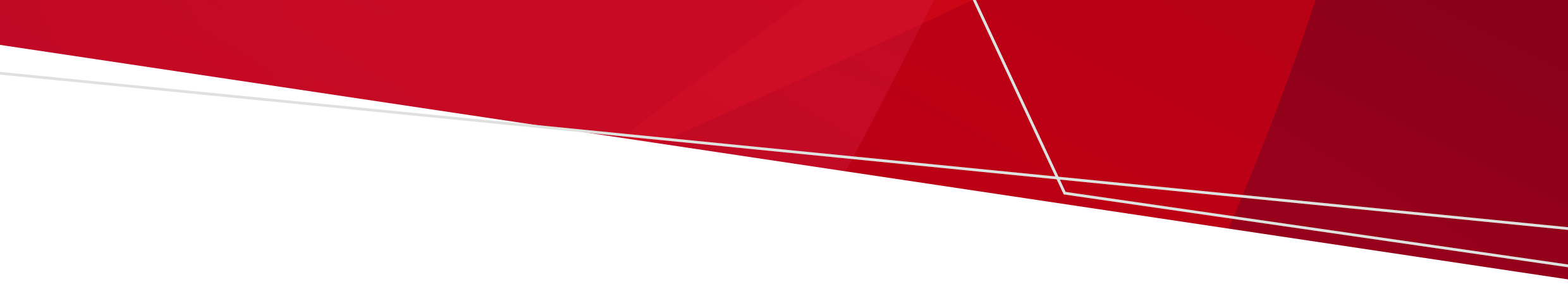 Што е студијата ELUCIDAR?Министерството за здравство спроведува клиничко испитување со наслов „Ефикасност на ултравиолетовото гермицидно осветление во конфигурација на горен дел на просторија во намалувањето на КОВИД-19 во установи за резиденцијална нега на стари лица (ELUCIDAR): Контролирано испитување на случајно одбрана група." Оваа студија вклучува инсталирање на опрема за гермицидно ултравиолетово осветление во горен дел од просторија, во плафонот или високо на ѕидовите во установи за резиденцијална нега на стари лица. Зошто се спроведува оваа студија?Лабораторски испитувања покажале дека направите за гермицидно ултравиолетово осветление успешно ги прават неактивни бактериите и вирусите. Вирусна честичка што е направена неактивна не може да нападне и зарази човечка клетка, со што се спречува инфекција.  Како голем број респираторни вируси, така и КОВИД-19 се пренесува од човек на човек и преку големи капки и честички во воздухот. Кога гермицидни ултравиолетови светилки се инсталирани во горен дел од просторија, под самиот плафон, тие можат да ги направат неактивни вирусите и бактериите во воздухот, кои влегуваат во патеката на ултравиолетовите зраци поради нормалното движење на воздухот во собата. Тоа овозможува светилките да работат постојано во најгорниот дел од просторијата, додека луѓето можат да продолжат безбедно да го минуваат времето во подолниот дел од просторијата. Министерството за здравство сака да процени дали овие апарати можат да го намалат пренесувањето на КОВИД-19 и грипот во установите за нега на стари лица.Кои се придобивките од учество?Светилките може да се покажат многу корисни во намалувањето на ширењето на заразни болести кои се пренесуваат низ воздух. Сите установи кои учествуваат, му помагаат на Министерството за здравство да разбере дали тоа ќе биде корисно или не во средини за нега на стари лица.Колку долго ќе трае студијата?Испитувањето ќе трае 12 месеци откако светилките ќе бидат инсталирани и вклучени.   Колку установи за нега на стари лица ќе учествуваат во испитувањето?Ќе учествуваат вкупно околу 60 установи. Од тие 60 установи, во приближно половина ќе бидат инсталирани гермицидни ултравиолетови светилки (тие ќе бидат „интервентни установи“). Во другата половина нема да бидат инсталирани гермицидни ултравиолетови светилки („контролни установи“). Тоа е така за бројот на случаи на КОВИД-19 и грип да може да се мери и споредува меѓу двете групи, за да се дознае ефикасноста на гермицидните ултравиолетови светилки. Што ќе се случи во интервентна установа?Установи кои се случајно одбрани за „интервентната група“, ќе добијат гермицидни ултравиолетови светилки во почетокот на 2024 година. Тоа вклучува квалификувани изведувачи на работи кои ќе ги инсталираат светилките во заедничките простории, како што се кујни, трпезарии, ходници и соби на персоналот. Гермицидните ултравиолетови светилки нема да бидат инсталирани во спални соби или бањи. Интервентните установи ќе добијат дополнителни информации за вработените, семејствата и станарите за процесот на инсталирање и за мерките за безбедност.Податоци ќе бидат собирани од владините бази на податоци во текот на студискиот период, за да се следат позитивните случаи на КОВИД-19, грип и други респираторни вируси. Што ќе се случи во контролна установа?Гермицидни ултравиолетови светилки нема да бидат инсталирани во контролни установи. Контролните установи ќе работат како што обично работат, со вообичаени процеси за контрола на инфекции што веќе се применуваат.Исто како во интервентните установи, податоци ќе бидат собирани во текот на студискиот период, за да се следат позитивните случаи на КОВИД-19, грип и други респираторни вируси.Што ќе забележам кога ќе бидат инсталирани?Инсталирањето на гермицидни ултравиолетови светилки е слично на инсталирањето на стандардни светилки. Може да забележите членови на тимот како посетуваат простории за да видат во секоја соба каде е најдобро да се постават светилки. Светилките може да бидат инсталирани на ѕид или плафон. Светилките ќе ги инсталираат само искусни електричари. Вие можете нормално да ја користите собата кога работат гермицидните ултравиолетови светилки. Тие може да светат со слаба светлина, за да се гледа дека се вклучени. Може да забележите луѓе кои повремено ги проверуваат светилките.Менаџерот на установата ќе добие информации за студијата и за инсталираните УВ светилки, што ќе ги сподели со вас. Вие може да поставите кое било прашање за гермицидното ултравиолетово осветление.Кои податоци ќе бидат собрани?Ќе бидат собрани бројот на респираторни инфекции (КОВИД-19, грип и потенцијално други респираторни вируси), и податоци во врска со случаите за секоја установа. Лични информации и податоци што го откриваат идентитетот (како што се полот и возраста) нема да бидат собирани за ниеден станар или член на персоналот.  Исто така ќе бидат собирани податоци за карактеристиките и дејностите на установите. Тие податоци вклучуваат име и локација на установата за резиденцијална нега на стари лица, пропорција на зафатени легла, стапки на вакцинација на станарите и персоналот, актуелни протоколи за тестирање, системи за вентилација и секоја поголема промена за време на проектот. Исто така, Министерството ќе бара повратни информации од станарите и персоналот за инсталирањето на гермицидните ултравиолетови светилки во некои од установите.Како ќе знаете дали гермицидните ултравиолетови светилки се ефикасни?Цел на студијата ELUCIDAR е да процени дали и колку се ефикасни гермицидните ултравиолетови светилки во горниот дел од просторијата во намалувањето на ширењето на КОВИД-19, грип и други респираторни вируси во институциите за резиденцијална нега на стари лица. Стапките на инфекција меѓу интервентните и контролните установи ќе бидат споредувани и анализирани на крајот на студискиот период. Дали студијата има етичко одобрение?Комитетот за етика при истражувања на луѓе при Министерството за здравство ја одобри студијата ELUCIDAR на 7 март 2024 година. Ако имате коментар или поплаки од етичка природа или во врска со процесот на етичко преразгледување, може директно да контактирате со Комитетот.Имејл: research.ethics@health.vic.gov.auТелефон: 0498 956 722Што ќе се случи на крајот на испитувањето?На крајот од испитувањето, податоците собрани во текот на студискиот период ќе бидат анализирани од страна на истражувачи-стручњаци, за да се одреди дали гермицидните ултравиолетови светилки се ефикасни во намалувањето на ширењето на КОВИД-19, грип и други респираторни вируси во установите за резиденцијална нега на стари лица.Резултатот ќе биде предаден на Министерството за здравство како упатство за натамошни совети за јавното здравје.Со кого може да контактирам ако имам прашања?Најдобро е најнапред да контактирате со менаџерот на вашата установа. Исто така може да контактирате со Dr Michelle Delaire, водечки истражувач во Министерството за здравство, ако имате прашања за студијата ELUCIDAR. Веб страница: https://www.health.vic.gov.au/germicidal-ultraviolet-light-combatting-airborne-virus-transmission/elucidar-study Имејл: elucidarstudy@health.vic.gov.au Телефон: 1800 519 722Студија ELUCIDARИнформации за станарите и семејстватаOFFICIAL